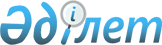 О внесении изменений в постановление акимата Лебяжинского района от 17 февраля 2009 года N 18/2 "Об организации общественных работ на 2009 год"
					
			Утративший силу
			
			
		
					Постановление акимата Лебяжинского района Павлодарской области от 17 сентября 2009 года N 172/8. Зарегистрировано Управлением юстиции Лебяжинского района Павлодарской области 20 октября 2009 года N 12-9-96. Утратило силу - постановлением акимата Лебяжинского района Павлодарской области от 22 января 2010 года N 5/1      Сноска. Утратило силу постановлением акимата Лебяжинского района Павлодарской области от 22.01.2010 N 5/1.

      В соответствии с подпунктом 14 пункта 1 статьи 31 Закона Республики Казахстан от 23 января 2001 года "О местном государственном управлении и самоуправлении в Республике Казахстан", с пунктом 5 статьи 7, пунктом 1 статьи 20 Закона Республики Казахстан от 23 января 2001 года "О занятости населения" и пунктом 8 "Правил организации и финансирования общественных работ", утвержденных постановлением Правительства Республики Казахстан от 19 июня 2001 года N 836, в целях организации общественных работ для безработных акимат района ПОСТАНОВЛЯЕТ:



      1. В перечень организаций, виды, объемы и конкретные условия общественных работ, размеры оплаты труда участников и источники их финансирования, спрос и предложение на общественные работы, утвержденный постановлением акимата Лебяжинского района от 17 февраля 2009 года N 18/2 "Об организации общественных работ на 2009 год" (зарегистрировано в реестре государственной регистрации нормативных правовых актов N 12-9-87, опубликовано в газете "Аққу үні" 25 июня 2009 года N 51-52 (7342)) внести следующие изменения:



      пункты 12, 13, 14, 16 перечня предприятий и организаций исключить.



      2. Настоящее постановление вводится в действие по истечении десяти календарных дней после дня его первого официального опубликования.



      3. Контроль за исполнением данного постановления возложить на заместителя акима района Сагандыкова Н.О.      Аким района                                С. Апсаликов
					© 2012. РГП на ПХВ «Институт законодательства и правовой информации Республики Казахстан» Министерства юстиции Республики Казахстан
				